Reservation dpt.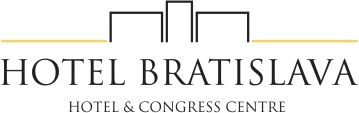 Tel.: +421 2 2060 6150,151e-mail: reservation@hotelbratislava.skPlease send filled in form by e-mail. E-mail: reservation@hotelbratislava.skThe Rate is per room, per night, including VAT and buffet breakfast. City Tax: 1,70 EUR per person and nightReservation conditions:Advanced payment: we will charge 100% deposit to your credit card on 18.11.2019 Free cancelation of reservation is possible until 10.11.201950% cancellation fee will be charged in case of cancellation between 11.11. – 17.11.2019 100% cancellation fee will be charged in case of cancellation after 18.11.2019 Reservation will be confirmed based on room availability.Your signature below indicates that you have read, understand and agree with the policies and you accepted that 100% deposit will be charged to your credit card.Information about personal data:The data controller of the data you provide in context to services City Hotel Bratislava s.r.o., HOTEL BRATISLAVA ****,Seberíniho 9, 821 03 Bratislava is company City Hotel Bratislava s.r.o. registered at Seberíniho 9, 821 03 Bratislava, registration number 45 956 316, registered in the Commercial Register maintained by Bratislava District Court, Section Sro, Entry no. 69326/B. The data controller processes the data in accordance with the REGULATION (EU) 2016/679 OF THE EUROPEAN PARLIAMENT AND OF THE COUNCIL on the protection of natural persons with regard to the processing of personal data and on the free movement of such data, and repealing Directive 95/46/EC (General Data Protection Regulation) and in accordance with Act No. 18/2018 Coll. on Personal Data Protection and on change and amendment of some Acts. The full information can be found on hotel website- www.hotelbratislava.skSignature: _ _ _ _ _ _ _ _ _ _ _	Date: _ _ _ _ _ _ _ _ _ _ _HOTEL BRATISLAVA, City Hotel Bratislava s. r. o., Seberíniho 9, 821 03 Bratislava IČO: 45 956 316 , DIČ: 2023154705, IČ DPH: SK2023154705zapísaná v obchodnom registri vedenom na Okresnom súde Bratislava I, oddiel Sro, vložka číslo 69326/B.Name:Address:Phone no.:E-mail:Room categries andspecial rates:Standard Single  79 EUR	Business Single 89 EUR Standard Twin/Double  89 EUR	Business Twin/Double 99 EURDate and time of arrival:(check in/ 14:00 PM till 8:00 PM)Date and time of departure:(check out till 10:00 AM)Payment:by Credit Card before arrivalCredit card number:Expiration date:Credit card type: